УТВЕРЖДЕНАпостановлением Администрации муниципального образования Руднянский район Смоленской области
от _____________ №  ______МУНИЦИПАЛЬНАЯ ПРОГРАММА «ЭНЕРГОСБЕРЕЖЕНИЕ И ПОВЫШЕНИЕ ЭНЕРГЕТИЧЕСКОЙ ЭФФЕКТИВНОСТИ» НА ТЕРРИТОРИИМУНИЦИПАЛЬНОГО ОБРАЗОВАНИЯРУДНЯНСКИЙ РАЙОН СМОЛЕНСКОЙ ОБЛАСТИ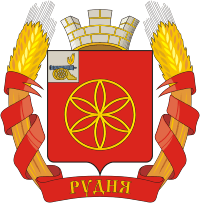 ПАСПОРТ Муниципальной программы«Энергосбережение и повышение энергетической эффективности» на территории муниципального образованияРуднянский район Смоленской области1. Общая характеристика социально-экономической сферы реализации Муниципальной программыРуднянский район расположен в западной части Смоленской области. На севере граничит с Велижским, на востоке – со Смоленским, на юге – с Краснинским районом, на северо-востоке – с Демидовским районом Смоленской области, на западе – с республикой Беларусь.Административный центр района - город Рудня.Район отличается выгодным географическим положением и  находится в узле транспортных путей – железнодорожных и автомобильных.Руднянский район сегодня – один из крупнейших сельских районов Смоленской области.Общая площадь земель составляет 211 141 га.Почвообразующие породы – дерново-подзолистые, легко-суглинистые, слабокислые. Состав лесов по породам относится в подзону смешанных хвойно-широколиственных лесов. Среди еловых лесов преобладают молодняки и  средневозрастные насаждения. Земли водного фонда занимаются озерами  Рутавечь и р. Малая Березина. Минерально-сырьевая база  на  территории Руднянского района представлена разведанными и разрабатываемыми  месторождениями полезных ископаемых таких как: торф, песчано-гравийные материалы, глина, сапропель.Торфяные месторождения  разрабатывались с 1930 года, с 1958 года добыча  производилась фрезерным способом.  Детальная разведка была произведена в 1954 году Смоленской ГРП, в 1995 году  произведен перерасчет  государственным  проектным институтом по комплексному использованию торфа в народном хозяйстве  «Гипроторф» (г. Москва). В настоящее время  запасы торфа  по всем месторождениям составляют 7864 тыс.тонн. Торфяные месторождения  расположены на нелесных землях. Рельеф  торфяного  месторождения ровный с общим уклоном на северо-запад. Растительный покров  и микрорельеф  поверхности  торфяного месторождения – древесно-кустарниковая  растительность. Торфяное месторождение «Чистик»  расположено  по рельефу  местности  на водоразделе озера Рутовечь и реки Малая Березина.  С  2004 года добыча торфа не производится.Почвообразующие породы – дерново-подзолистые, легко-суглинистые, слабокислые, Общая площадь лесного фонда  составляет 51678 га. Состав лесов по породам относится в подзону смешанных  хвойно-широколиственных лесов. Среди еловых лесов преобладают молодняки и  средневозрастные насаждения. Земли водного фонда, занимаемого озерами  Рутовечь  и  р. Малая Березина составляют  640 га. Минерально-сырьевая база района представлена также пресными питьевыми  подземными водами, которые являются основным источником хозяйственно-питьевого  водоснабжения  городского и  сельского населения.  Проживает в Руднянском районе всего 21 940 человек, в том числе в городских поселениях – 12 616 человек, в сельских –  9 324 человек. Численность населения трудоспособного возраста составляет 11 103 человек. На территории  Руднянского района расположено 198 населенных пунктов в составе двух городских поселений и четырех сельских поселений.      Развитая транспортная система, включающая в себя сеть шоссейных дорог и железнодорожных коммуникации, позволяет обеспечивать своевременную доставку любых грузов в различных направлениях и является одним из положительных факторов развития района.Роль транспорта в районе определяется его исключительным географическим положением. Существующее транспортное обеспечение района представлено автомобильным, трубопроводным и железнодорожным транспортом. На границе с Республикой Беларусь располагаются пункты таможенного досмотра автомобильного и железнодорожного транспорта.По территории района проходит Московская железная дорога, на которой находятся 2 станции – Рудня и Голынки. Железнодорожная сеть представлена основной железнодорожной веткой соединяющей Липецкую, Тульскую, Калужскую, Смоленскую области со странами Беларусь и Латвия. Расстояние по железной дороге до областного центра составляет 70 км, до Москвы – 487 км.Общая протяженность автомобильных дорог на территории МО Руднянский район составляет 844,2 км. По территории района проходит автомобильная трасса федерального значения Р-120 от 402 км (д. Архиповка) до 447 км (граница Республики Беларусь) протяженностью 45 км. Федеральная трасса по всей протяженности имеет асфальтобетонное покрытие и двухстороннюю разметку. Протяженность автомобильных дорог регионального значения, находящихся на территории района, составляет 314 км, из них: асфальтобетонное покрытие – 277 км, и песчаногравийное покрытие – 37 км.Протяженность автомобильных дорог местного значения составляет 485,2 км, из них с твердым покрытием 149,1 км, в том числе с усовершенствованным покрытием – 114,1 км, песчаногравийное покрытие имеют 336,1 км дорог.На территории муниципального образования Руднянский район Смоленской области организовано и обеспечивается автобусное пассажирское сообщение.       На территории района в настоящее время имеется один  полигон хранения промышленных и бытовых отходов площадью 6,4 га. Превышение санитарно-гигиенических норм по ПДК не наблюдается.Потребительский рынок товаров и услуг является одним из значимых сегментов экономики, обеспечивающий жизнедеятельность и благополучие населения Руднянского района. Состояние и развитие потребительского рынка оказывают значительное влияние на общеэкономическую ситуацию в районе.В районе созданы благоприятные условия, способствующие развитию торговой сети, путем расширения и укрупнения существующих торговых объектов, а также открытия новых, что ведет к увеличению объемов товарооборота предприятий торговли и бытовых услуг. Данная сфера наиболее пострадала от последствий пандемии из-за падения потребительского спроса, а также из-за ограничительных мероприятий.  Но вместе с тем, уровень обеспеченности населения торговыми площадями, входящий в число индикаторов, отражающих качество жизни населения района, остается на прежнем уровне.К сожалению, нельзя не отметить снижение роли потребкооперации, ранее обеспечивающей сельское население товарами первой необходимости.    По–прежнему на территории района увеличивается количество предприятий розничной торговли, расширяется ассортимент реализуемых товаров, в том числе продукции местных производителей, улучшается качество обслуживания, вводятся современные технологии, создаются новые рабочие места. В текущем году потребительский рынок Руднянского района пополнился рядом объектов розничной торговли: магазин «Рыбная лавка», «Тимьян» и «Цветы», кондитерская «Эдем» и кафе «Клевер» и другие.Объем оборота розничной торговли за истекший год сохранился и составил 637,0 млн. рублей.         Вместе с тем Администрации района  необходимо и дальше проводить планомерную  политику,  направленную на активное развитие стационарной торговли, сферы услуг и упорядочение нестационарной торговли.Большое внимание в Руднянском районе уделяется развитию предпринимательства.  Вклад субъектов малого и среднего бизнеса в экономику района с каждым годом становится более весомым. В настоящее время на территории района зарегистрированы и осуществляют свою деятельность более 800 субъектов предпринимательства, охватывающих практически все отрасли экономики.Наибольшее развитие получили такие сферы деятельности, как оптовая и розничная торговля, обрабатывающее производство, ремонт автотранспорта и грузоперевозки.Среднесписочная численность работников предприятий малого и среднего предпринимательства, включая микропредприятия района, за 2021 год составила 3,7 тыс.человек.Растет объём выпускаемой продукции, работ и услуг, улучшается их ассортимент и качество за счет внедрения новых технологий, увеличивается численность работающих в сфере бизнеса, что способствует обеспечению самозанятости и занятости населения.                                      Реализация планов социально-экономического развития нашего района, несомненно, требует привлечения инвестиций. За каждым рублем, который вкладывается в район, стоят новые рабочие места, налоговые поступления, развитие общественной структуры и социальная стабильность в целом.Общий объем инвестиций, направленных на развитие экономики и социальной сферы Руднянского района в 2021 году составил 1,2 млрд. рублей капитальных вложений, в том числе:- предприятием, осуществляющим грузоперевозки - ООО «Грин Лайн»  свыше 800,0 млн. руб. на обновление транспортных средств;- предприятиями промышленного производства – 145,0 млн. руб. на обновление оборудования;- в сфере здравоохранения и социальной политики -  10,0 млн. руб.- предприятием ООО «Агросистема  за счет собственных средств за текущий год инвестировано 20,0 млн.руб. на обновление оборудования . -предприятием ООО «Промконсервы» за счет собственных средств приобретен автотранспорт  на сумму 14,0 млн.руб.  -предприятием ООО Руднянский тарный комбинат» за счет собственных средств обновлено машинное оборудование на сумму 11,0 млн.руб. - предприятиями сельского хозяйства – более 100,0  млн.руб.       На территории муниципального образования Руднянский район Смоленской области действуют предприятия АПК.Сельское хозяйство является важной отраслью экономики муниципального образования. Продовольственная безопасность, благополучие и качество жизни населения напрямую зависят от развития аграрного сектора. На территории Руднянского района – 25 сельхозпредприятий, где трудится 170 человек, в том числе 17 фермеров. Общая площадь сельхозугодий района составляет 94,4 тыс. га, в том числе пашни 63,8 тыс. га. В 2021 году  посеяно 2546 га озимых культур и 9662 га – яровых.Валовое производство продукции сельского хозяйства  составило 0,7 млрд. рублей во всех категориях хозяйств. Тружениками села  произведено 11,8 тыс. тонн зерна при урожайности 23,6 ц/га. В этом году увеличены посевы рапса и картофеля.  Произведено  717,0 тонн картофеля, (155% к уровню прошлого года). Урожайность составила 224ц/га.Благодаря плодотворной  работе  и высокой урожайности фермерского хозяйства ИП Михалутина С.Е.  в этом году удалось в полном объеме обеспечить картофелем  бюджетные организации района и предприятия торговли.Поголовье КРС составляет 4139 голов во всех категориях хозяйств, в том числе 1772 голов коров. Хозяйства  обеспечены кормами, заготовлено 28,8 ц кормовых единиц на 1 условную голову. Надеемся, что с учетом динамичного развития существующих и вновь созданных сельхозпредприятий появится тенденция увеличения количества имеющегося поголовья скота.Животноводы района сохранили положительную динамику увеличения надоя молока на фуражную корову - 3012 кг. Самые высокие надои в  уходящем году в хозяйствах ИП Прудовский С.П. (5539 кг), ООО им. Мичурина (4718 кг), ООО «Мопр» (4616) кг. Наилучших результатов в сельскохозяйственной отрасли в 2021 году  достигли  ИП Прудовский С.П.,  ИП Алексанян А.П., ИП Михалутин С.Е. Основная задача тружеников села – добиваться устойчивых урожаев и высоких надоев молока, но для значимых результатов работы нужны определённые вложения, поэтому необходимо привлекать инвесторов и решать вопрос расширения используемых земель сельскохозяйственного назначения. В связи с этим в первую очередь необходимо усилить работу по выделению невостребованных земельных долей в муниципальную собственность с целью дальнейшей передачи в аренду  или продажи сельхозпредприятиям.В 2021 году право муниципальной  собственности зарегистрировано на 20,0 тыс. га, что на 2,8 тыс. га больше к уровню прошлого года.  Продолжается работа по оформлению земель сельскохозяйственного назначения в долгосрочную  аренду.  ООО «Нива», ООО «Мопр», ИП Алексанян А.Т. оформлено  почти 3,0 тыс. га.  Приобретено в собственность - 6,1 тыс.га. Ежегодно более 10,0 млн. руб. выделяется  из федерального бюджета на проведение культуртехнических мероприятий, выполнены  работы на площади около 1,0 тыс. га. Техническое перевооружение сельскохозяйственного производства, модернизация отрасли, господдержка и выделение субсидий являются важной составляющей успешного развития сельского хозяйства.   Губернатором области Алексеем Владимировичем Островским возобновлена господдержка модернизации отрасли, что позволило сельхозпредприятиям района  приобрести технику за собственные средства и в лизинг. В текущем году на развитие сельскохозяйственного производства выделено субсидий в размере 11,5 млн. руб. Несмотря на дефицит денежных средств, за последние годы проводятся работы по восстановлению животноводческих помещений. Проведена реконструкция животноводческой фермы в  д.Баботки (ИП Алексанян Т.А.).С октября 2021 года в районе  зарегистрировано ООО «КВВ-АГРО» (руководитель Беликов Юрий Михайлович). Данное предприятие планирует заниматься выращиванием зерновых, зернобобовых культур и разведением молочного крупного рогатого скота. В настоящее время ведется   строительство современного зерносушильного комплекса  в д. Кругловка, освоено 150 млн.  Предприятием ООО КВВ - Агро» за счет собственных средств приобретено 24 единицы техники  на сумму почти 80,0 млн. руб.         Индивидуальные предприниматели  ИП Алексанян А.Р., ИП Храмеев П.С., ООО «Мопр»,  ИП Корнейчик И.И.,СПК «Нива» обновили машинно-тракторный парк. Приобретено 7 единиц техники на сумму 20,0 млн. рублей.В дальнейшем повышение качества жизни труда на селе, повышение плодородия земель сельскохозяйственного назначения и освоение неиспользуемой пашни,  привлечение инвестиций  позволит повысить производительность труда, поможет создать на селе  новые рабочие места и улучшить жизнь селян.Крупных предприятий, осуществляющих деятельность по производству общестроительных работ, на территории района не имеется.        Работы по строительству и реконструкции автомобильных дорог осуществляет Руднянский филиал СОГБУ «Смоленскавтодор».       Жилищный фонд муниципального образования составляет 779,0 тыс. кв. метров и характеризуется следующим уровнем благоустройства:       На территории Руднянского района Смоленской области имеет место устойчивая тенденция на повышение тарифа на энергетические ресурсы и воды.* средневзвешенный тариф.На диаграммах 1-3 представлена динамика изменения стоимости коммунальных ресурсов  с 2019 года по 2021 год.Диаграмма 1. Динамика изменения тарифа на электроэнергию с 2019 года по 2021 годДиаграмма 2. Динамика изменения тарифа на природный газ с 2018 года по 2020 годДиаграмма 3. Динамика изменения тарифа на водоснабжение с 2019 года по 2021 год.Общая протяженность линий электропередачи крупнейшей электросетевой организации – филиала ОАО «МРСК Центра» – «Смоленскэнерго» составляет в одноцепном исполнении 1314,4 км.В районе 42 локальные системы теплоснабжения, из которых 2 являются федеральной формы собственности, 3 – областной, 7 - ведомственными и 30 системы находятся в муниципальной собственности.          Основной объём выработки тепловой энергии осуществляется на привозном топливе:  уголь, газ. Теплоснабжение жилищного фонда и объектов социального назначения осуществляется 30 муниципальными котельными суммарной мощностью 34,108 Гкал/час.Мониторинг технического состояния котельных, расположенных на территории муниципального образования Руднянский район Смоленской области, показывает, что количество установленных в них котлов со сроком эксплуатации 10 лет и более ежегодно увеличивается на 25 и составляет 57,0 процентов.Наиболее слабым звеном системы теплоснабжения муниципального образования Руднянский район Смоленской области являются тепловые сети. Основная причина этого – наружная коррозия подземных теплопроводов, в первую очередь, подающих линий водяных тепловых сетей, на которые приходится 80 процентов всех повреждений на системах теплоснабжения.Протяженность тепловых сетей (в двухтрубном исчислении) составляет
24,8 км.В соответствии с топливо-энергетическим балансом тепловой энергии на территории Руднянского района Смоленской области в  2021 г. было выработано 133,167 тыс. Гкал тепловой энергии.Структура расхода топлива на выработку тепловой энергии  в 2021 году составила: доля газа составляет 92 процента, доля угля – 8,18 процента, электроэнергии – 0,18 процента.Выработка тепловой электрической энергии с применением возобновляемых источников энергии и альтернативных видов топлива на территории Руднянского района не осуществляется.Протяженность водопроводных сетей составляет 219,2 км, сетей водоотведения – 52,78 км.Анализ работы систем централизованного водоснабжения и водоотведения, расположенных на территориях населенных пунктов Руднянского района Смоленской области, показал:- износ основных сооружений систем централизованного водоснабжения и водоотведения составляет от 65 до 95 процентов;- необходимость замены водопроводных сетей;- необходимость замены сетей водоотведения.В экономике и в инфраструктуре района существует ряд проблем, к которым в том числе относятся и большие потери энергетических ресурсов в деятельности топливно-энергетического комплекса и коммунального хозяйства Руднянского района, как на стадии производства, так и при транспортировке и потреблении электроэнергии, тепла, газа и воды. Создание условий для энергосбережения и повышения эффективности производства, передачи и потребления энергетических ресурсов становится одной из приоритетных задач устойчивого развития Руднянского района Смоленской области.На территории муниципального образования в 2021 году функционировало 10 общеобразовательных организаций. Общая численность обучающихся составила             1 627 человек. Дошкольных образовательных учреждений в районе 4.Среди учреждений дополнительного образования детей имеются: детско-юношеская спортивная школа, детский экологический центр, дом детского творчества.В Руднянском районе функционируют: 1 учреждение культурно-досугового типа, 21 структурное подразделение учреждения культурно-досугового типа,            1 библиотека, 16 структурных подразделений библиотеки, школа искусств, исторический музей и дом-музей Героя Советского Союза М.А. Егорова.Насчитывается более 150 памятников истории и культуры.       Администрация муниципального образования Руднянский район Смоленской области расположена по адресу: 216790 Смоленская область, г. Рудня, ул. Киреева, 93.       По указанному выше адресу находятся:- административное здание с подвалом:  правое крыло 1953 года, левое и центральное крыло – 1990 года. Двухэтажное, кирпичное здание полезной площадью 2671,3 кв.м, отапливаемая площадь 1749,2 кв.м, подвал 453,8 кв.м;- гараж № 2 с полезной  площадью 115,84 кв.м, отапливаемая площадь 80 кв.м;- гараж № 3 (на 10 автомашин) с полезной площадью 292,6 кв.м, отапливаемая площадь 257,88 кв.м;-  гараж № 4 с полезной площадью 117,59 кв.м, отапливаемая площадь 82,9 кв.м.- отдел образования Администрации муниципального образования Руднянский район Смоленской области занимает 9 кабинетов первого этажа административного здания на основании договора  безвозмездного пользования.- отдел культуры Администрации муниципального образования Руднянский район Смоленской области расположен в здании социально-культурного центра по адресу: 216790, Смоленская область, Руднянский район, г. Рудня, ул. Киреева, д.60. Занимает один кабинет общей площадью 25,1 кв.м.Характеристика потребителей моторного топлива Администрации муниципального образования Руднянский район Смоленской области:Система уличного освещения в Руднянском районе включает 1579 единиц светильников уличного освещения, оборудованных светодиодными уличными светильниками,  лампами ЖКУ-250, РКУ-250, ДНаТ и  галогенные и LED светильниками общей установленной мощностью 76,77 тыс. кВт. Учет потребления электроэнергии уличным освещением осуществляется по приборам учета электроэнергии.Характеристика уличного освещения на территории Руднянского района Смоленской области:* ЭЭ – электрическая энергия             ** ПУ – прибор учета уличного освещения2. Приоритеты муниципальной политики в сфере реализации Муниципальной программы, цели, целевые показатели, описание ожидаемых конечных результатов, сроки и этапы реализации Муниципальной программыЭнергосбережение и повышение энергетической эффективности во всех сферах экономики относится к одним из приоритетов государственной политики Российской Федерации.Согласно Энергетической стратегии России до 2030 года (утверждена распоряжением Правительства Российской Федерации от 13 ноября 2009 г. 
№ 1715-р) планируется сокращение к 2030 г. удельной энергоемкости ВВП более чем в 2 раза, удельной электроемкости ВВП не менее чем в 1,6 раза.Нормативные основы установлены Федеральным законом «Об энергосбережении и о повышении энергетической эффективности и о внесении изменений в отдельные законодательные акты Российской Федерации», рядом нормативных правовых актов Правительства Российской Федерации. В целях реализации указанного направления государственной политики на федеральном уровне действует государственная программа Российской Федерации «Энергоэффективность и развитие энергетики», утвержденная постановлением Правительства Российской Федерации от 15 апреля 2014 г. № 321.В бюджетном секторе на 2022 - 2024 годы, одобренном решением Руднянского районного представительного Собрания  Администрации Смоленской области от 27.12.2021г. №193 предусмотрено финансирование на энергосбережение и повышения энергетической эффективности в Руднянском района Смоленской области. Комплексный подход к энергосбережению и повышению энергетической эффективности позволит создать условия для повышения уровня жизни населения, роста экономического потенциала Руднянского района, экологической безопасности территории, повышения эффективности функционирования инженерных систем жилищно-коммунального хозяйства и повышения уровня благоустройства населенных пунктов, эффективности управления государственным и муниципальным имуществом. Решение проблемы энергосбережения и повышения энергетической эффективности в Руднянском районе предусматривает реализацию не только муниципальных программ районного уровня, но и программ энергосбережения и повышения энергетической эффективности сельских поселений Руднянского района Смоленской области и программ энергосбережения хозяйствующих субъектов.Целью Муниципальной программы является переход Руднянского района  на энергосберегающий путь развития на основе обеспечения рационального использования энергетических ресурсов и создание условий для повышения энергетической эффективности муниципальной экономики и бюджетной сферы, вовлечение в топливно-энергетический баланс возобновляемых источников энергии и снижение энергоемкости валового продукта. Энергоемкость определяет качество использования энергоресурсов, структуру промышленного производства, степень развитости энергетической системы Смоленской области. Целевые показатели реализации Муниципальной программы представлены в приложении № 1 к Муниципальной программе. По итогам реализации Муниципальной программы прогнозируется достижение следующих показателей социально-экономического развития Руднянского района:1) обеспечение потребностей населения и экономики в энергетических ресурсах:- использование энергосберегающих технологий и оборудования при новом строительстве, реконструкции и капитальном ремонте объектов социальной инфраструктуры;2) развитие топливно-энергетического комплекса, повышение эффективности его функционирования по следующим показателям:- сокращение потерь электрической и тепловой энергии в сетях;- обеспечение устойчивой работы топливно-энергетического комплекса;- сокращение выбросов парниковых газов в атмосферу;- использование возобновляемых источников энергии и альтернативных видов топлива;3) реализация мероприятий по энергосбережению и повышению энергетической эффективности в сфере потребления населением и бюджетными учреждениями энергетических ресурсов, в том числе:- снижение потребления энергетических ресурсов в бюджетной сфере за счет реализации энергосберегающих мероприятий;- стимулирование энергосберегающего поведения населения;4) создание условий для вовлечения в решение проблем энергосбережения и повышения энергетической эффективности всех групп потребителей энергетических ресурсов за счет:- развития нормативной правовой и методической базы в области энергосбережения и повышения энергетической эффективности;- проведения разъяснительной работы среди населения;- развития рынка энергосервисных услуг.Реализация Муниципальной программы также обеспечит создание механизма высвобождения дополнительных финансовых средств для реализации необходимых энергоэффективных мероприятий за счет снижения затрат на оплату энергетических ресурсов, а также создания действенных схем тарифного стимулирования.При реализации программных мероприятий не происходит ухудшения исходного состояния окружающей среды и не требуется проведение восстановительных и рекультивационных работ.Муниципальная программа рассчитана на 2022-2024 годы и реализуется в один этап.3. Обобщенная характеристика основных мероприятий Муниципальной программы Достижение поставленных целей обеспечивается решением следующих задач:- энергосбережение и повышение энергетической эффективности;- развитие энергетики.Исходя из поставленных задач Муниципальная программа включает в себя следующие основные мероприятия:- «Энергосбережение и повышение энергетической эффективности в муниципальных учреждениях и иных организациях с участием муниципального образования»;- «Энергосбережение и повышение энергетической эффективности в жилищном фонде»;- «Энергосбережение и повышение энергетической эффективности в системах коммунальной инфраструктуры»;- «Энергосбережение и повышение энергетической эффективности на транспорте»;- «Энергосбережение и повышение энергетической эффективности в строительстве»;- «Энергосбережение и повышение энергетической эффективности в сельском хозяйстве»;- «Энергосбережение и повышение энергетической эффективности в системах наружного освещения»;- «Популяризация энергосбережения в Смоленской области»;- «Развитие возобновляемых источников энергии и альтернативных видов топлива».План реализации с перечнем мероприятий Муниципальной программы приведен в приложении № 2 к Муниципальной программе.4. Перечень основных мероприятий Муниципальной программыПрограммой предусматривается выполнение следующих основных мероприятий:1. Энергосбережение и повышение энергетической эффективности в муниципальных учреждениях и иных организациях с участием муниципального образования.В муниципальном образовании Руднянский район Смоленской области 30 организации с участием муниципального образования Руднянский район  Смоленской области, количество муниципальных зданий составляло 89, с  отапливаемой площадью 51,4 тыс. кв. м.Муниципальные здания находятся в оперативном управлении муниципальных учреждений.Общее годовое электропотребление бюджетной сферы в 2021 году составило 1280,01тыс. кВт*ч, общее годовое теплопотребление – 6159,57 Гкал, общее годовое потребление природного газа  – 3694,7 тыс. куб. м., общее годовое потребление воды – 30,2 тыс. куб. м. Потребление тепловой энергии бюджетными организациями всех уровней составило более 38,1% от суммарного отпуска тепловой энергии. В этой связи одним из приоритетных направлений в сфере энергосбережения и повышения энергетической эффективности в Руднянском районе является осуществление мероприятий, обеспечивающих снижение энергопотребления и уменьшение бюджетных средств, направляемых на оплату энергетических ресурсов.Основными направлениями данного мероприятия являются:- проведение обязательных энергетических обследований органов местного самоуправления муниципального образования, бюджетных учреждений и иных организаций с участием муниципального образования;- разработка и реализация пообъектных программ в области энергосбережения и повышения энергетической эффективности;- оснащение современными приборами учета энергетических ресурсов, замена устаревших приборов учета на приборы повышенного класса точности;- внедрение автоматического регулирования для систем отопления и горячего водоснабжения;- регулярная промывка инженерных систем вновь вводимых и реконструируемых зданий;- модернизация систем освещения с установкой светодиодных ламп (светильников) и автоматизированных систем управления освещением;- утепление теплового контура зданий (утепление стен, замена окон), подвалов, утепление тамбуров, входных дверей, ремонт кровель;- замена старых отопительных котлов в индивидуальных системах отопления организаций муниципального образования Руднянский район Смоленской области на новые энергоэффективные газовые котлы с КПД не ниже 95%.2. Энергосбережение и повышение энергетической эффективности в жилищном фонде.По состоянию на 1 января 2021 г. численность многоквартирных домов составила 783, индивидуальных жилых домов -  7717, общая площадь жилищного фонда составляет 779 тыс. кв. м.Несмотря на продолжающийся рост тарифов, уровень оплаты платежей получателями жилищно-коммунальных услуг не может обеспечить полное покрытие населением затрат организаций - поставщиков жилищно-коммунальных услуг, что приводит к несвоевременной замене оборудования, изношенных сетей и, как следствие, к увеличению потерь и большему расходу энергоносителей в организациях коммунального комплекса Смоленской области.Основными направлениями данного мероприятия являются:- проведение энергетического обследования объектов жилищного фонда, включая диагностику оптимальности структуры потребления энергетических ресурсов;- разработка и реализация программ энергосбережения и повышения энергетической эффективности объектов жилищного фонда;- организация и финансирование работ по оснащению жилых домов в жилищном фонде коллективными (общедомовыми) приборами учета энергетических ресурсов;- установка светодиодных ламп (светильников), оборудованных датчиками движения или присутствия человека, в местах общего пользования жилых домов;- замена ламп накаливания на энергоэффективные лампы в жилом фонде для социально незащищенных категорий граждан;- установка на объектах жилого фонда балансировочных клапанов с последующей регулировкой систем отопления;- размещение на фасадах многоквартирных домов указателей классов их энергетической эффективности.Перспективными являются, в частности, следующие мероприятия:- внедрение систем пофасадного регулирования температурного режима жилых зданий;- организация и финансирование работ по оснащению жилых домов в жилищном фонде индивидуальными приборами учета энергетических ресурсов;- модернизация изношенного инженерного оборудования энергоснабжения зданий с внедрением современных внутридомовых инженерных систем;- промывка домовых инженерных систем от отложений, в том числе с использованием современных реагентов и поверхностно-активных веществ.3. Энергосбережение и повышение энергетической эффективности в системах коммунальной инфраструктуры.Уровень благоустройства жилищного фонда характеризуется обеспеченностью водопроводом, водоотведением (канализацией) и отоплением, газом, горячим водоснабжением, ваннами (душем). Техническое состояние коммунальной инфраструктуры характеризуется уровнем износа, превышающим 64%, в том числе:- износ сетей водоснабжения - 65%;- износ сетей водоотведения - 65%;- износ тепловых сетей - 60%.Одним из приоритетных направлений в области энергосбережения и повышения энергетической эффективности является обеспечение надежного и устойчивого обслуживания потребителей коммунальных услуг, снижение сверхнормативного износа объектов коммунальной инфраструктуры, модернизация этих объектов путем внедрения ресурсосберегающих технологий.Основными направлениями данного мероприятия являются:- проведение энергетических обследований организаций коммунального комплекса и последующая их паспортизация;- разработка и реализация пообъектных программ в области энергосбережения и повышения энергетической эффективности;- выявление бесхозяйных объектов недвижимого имущества, а также иных объектов, фактически необслуживаемых, используемых для передачи энергетических ресурсов (включая газоснабжение, тепло- и электроснабжение), организация постановки в установленном порядке таких объектов на учет в качестве бесхозяйных объектов недвижимого имущества и затем признание права муниципальной собственности на такие бесхозяйные объекты недвижимого имущества;- организация управления бесхозяйными объектами недвижимого имущества, используемыми для передачи энергетических ресурсов, с момента выявления таких объектов, в том числе определение источника компенсации возникающих при их эксплуатации нормативных потерь энергетических ресурсов (включая тепловую энергию, электрическую энергию), в частности за счет включения расходов на компенсацию данных потерь в тариф организации, управляющей такими объектами;- строительство тепловых сетей с использованием современных технологий и видов изоляций, в том числе с использованием сверхтонкого эластичного полимерного покрытия;- модернизация котельных с использованием энергоэффективного оборудования с высоким коэффициентом полезного действия;- модернизация контрольно-измерительных приборов и автоматики (далее - КИПиА) в котельных;- модернизация центральных тепловых пунктов (далее - ЦТП) с заменой кожухотрубных водоподогревателей на пластинчатые теплообменники;- установка в ЦТП частотных преобразователей;- внедрение автоматических систем коммерческого учета энергоресурсов.Перспективными являются, в частности, следующие мероприятия:- проведение техэкспертизы системы теплоснабжения в целях оптимизации режимов работы энергоисточников, количества котельных и их установленной мощности с учетом корректировок схем энергоснабжения, местных условий и видов топлива;- модернизация ветхих теплотрасс с использованием современных технологий и видов изоляций, в том числе с использованием сверхтонкого эластичного полимерного покрытия;- замена труб в системах водоснабжения и водоотведения с истекшим сроком эксплуатации с использованием современных технологий;- разработка систем диспетчеризации с автоматическим управлением на центральном диспетчерском пульте, а также системы АСКУЭ на насосных станциях и приводов переменного тока.4. Энергосбережение и повышение энергетической эффективности на транспорте.Общими направлениями данного мероприятия для различных видов транспорта являются:- проведение энергетических обследований организаций транспорта;- разработка и реализация организациями транспорта программ энергосбережения и повышения энергетической эффективности;- оптимизация транспортных потоков;- снижение потребления энергетических ресурсов на собственные нужды;- замещение нефтяного моторного топлива альтернативными видами топлива, прежде всего сжиженным природным газом;5. Энергосбережение и повышение энергетической эффективности в строительстве.Основными направлениями данного мероприятия являются:- строительство зданий, строений, сооружений, включая многоквартирные дома, в соответствии с установленными законодательством об энергосбережении и о повышении энергетической эффективности требованиями энергетической эффективности;- проектирование зданий, строений, сооружений, использование строительных материалов и деталей с учетом минимизации расхода энергетических ресурсов при производстве работ в условиях отрицательных температур;- обеспечение минимальных затрат энергетических ресурсов на освещение и внутриплощадочный транспорт материалов и конструкций при разработке генерального плана строительства;- организация учета и контроля расхода энергетических ресурсов при осуществлении строительно-монтажных работ;- использование специальных малоэнергоемких машин и механизмов, технологического оборудования и оснастки для производства строительно-монтажных работ;- широкое внедрение в проектирование и строительство отопительных систем с горизонтальной разводкой;- использование новых методов бетонирования в зимних условиях с применением химических добавок;- строительство зданий и сооружений с выполнением современных требований по тепловому сопротивлению наружных ограждений;- создание комплексной защитной термооболочки вокруг конструкций объектов капитального строительства, введение в конструкцию наружных ограждений замкнутых воздушных прослоек;- управление теплофизическими характеристиками ограждающих конструкций (вентилируемые воздушные прослойки и др.);- применение эффективных опалубочных систем многократного использования;- устройство вентиляции с рекуперацией тепла уходящего из помещения воздуха;- применение современных теплозащитных материалов, многослойных стеновых конструкций, энергосберегающего инженерного оборудования и сантехники;- применение систем автономного энергоснабжения объектов капитального строительства.6. Энергосбережение и повышение энергетической эффективности в сельском хозяйстве.Основными направлениями данного мероприятия являются:- проведение энергетических обследований сельскохозяйственных организаций, разработка и реализация сельскохозяйственными организациями программ энергосбережения и повышения энергетической эффективности;- внедрение новых технологий и энергетического оборудования, позволяющих использовать биомассы, местные виды топлива, растительные и древесные отходы для непосредственного сжигания или преобразования в энергоносители;- реконструкция и модернизация существующих систем энергоснабжения с внедрением газогенераторных установок;- термореновация производственных помещений;- оснащение сельскохозяйственных объектов системами микроклимата с новыми эффективными теплоутилизационными установками с использованием полимерных материалов;- внедрение систем обогрева производственных помещений инфракрасными излучателями;- совершенствование конструктивных решений систем вентиляции, средств регулирования микроклимата, эксплуатации теплового оборудования и т.д.;- внедрение энергоэффективных систем освещения производственных помещений;- модернизация изоляции теплиц; автоматизация систем управления источниками тепла и микроклиматом; внедрение эффективных систем подогрева воды для полива, аккумуляторов тепла; утилизация тепла отходящих газов для обогрева; использование частотно-регулируемого привода; внедрение новых технологий на площади зимних теплиц;- модернизация парка сельскохозяйственных тракторов с оптимизацией их мощности и снижением среднего расхода топлива;- использование энергоэффективных технологий и комплектов энергоэкономного теплоэнергетического и электротеплового оборудования нового поколения для сельскохозяйственных организаций;- повышение энергетической эффективности сельскохозяйственных машин и оборудования;- техническое перевооружение животноводческих, птицеводческих комплексов с внедрением энергоэффективных систем микроклимата, кормления, поения, содержания молодняка;- внедрение эффективных сушильных установок для зерна, в том числе на местных видах топлива;- внедрение технологий минимальной обработки почвы с применением машинно-тракторного парка и почвообрабатывающих машин нового поколения;- повышение эффективности используемых энергетических ресурсов, развитие возобновляемых источников энергии и альтернативных видов топлива;- использование естественного холода;- повышение эффективности использования моторного топлива.7. Энергосбережение и повышение энергетической эффективности в системах наружного освещения.Основными направлениями данного мероприятия являются:- замена существующих светильников и ламп на светодиодные;                                                                                                                                                                                                                                                                                                                                                    - замена воздушных линий 0,4 кВ, состоящих из голого провода, на самонесущие изолированные провода;- внедрение автоматизированных систем контроля и управления потреблением энергии в сетях уличного освещения.8. Популяризация энергосбережения в Смоленской области.Распространение знаний о преимуществах и технологиях энергосбережения и повышения энергетической эффективности является необходимой предпосылкой формирования энергосберегающего поведения граждан, обеспечивающего сознательное ограничение потребления энергетических ресурсов и их эффективное использование. Особое значение имеют проекты в области пропаганды и обучения энергосбережению и повышению энергетической эффективности, которые реализуются по инициативе энергоснабжающих организаций.Основными мероприятиями данного направления являются:- проведение опросов различных целевых групп (население, субъекты малого и среднего бизнеса, промышленные организации и т.п.) в области энергосбережения и повышения энергетической эффективности;- разработка и размещение социальной рекламы, освещение в средствах массовой информации и в информационно-телекоммуникационных сетях мероприятий в области энергосбережения и повышения энергетической эффективности;- разработка и размещение информации об энергосбережении на оборотной стороне уведомлений об оплате за коммунальные услуги;- проведение специализированных выставок, конкурсов, разработка методик и ведение рейтингов в области энергосбережения и повышения энергетической эффективности;- разработка учебно-методической и просветительской литературы, проведение обучающих курсов и публичных мероприятий в области энергосбережения и повышения энергетической эффективности.9. Развитие использования возобновляемых источников энергии.Использование возобновляемых источников энергии и альтернативных видов топлива является одним из перспективных направлений диверсификации источников энергии.Это позволит добиться надежного, устойчивого и долгосрочного энергообеспечения, а также будет способствовать вовлечению инновационных наукоемких технологий и оборудования в энергетическую сферу.В мероприятие «Развитие возобновляемых источников энергии и альтернативных видов топлива», включает в себя:- проектирование и строительство ветроэнергетических парков;- создание источников тепловой энергии на основе использования солнечной энергии;- использование низкопотенциального тепла и теплонасосных установок для автономного теплоснабжения в населенных пунктах.Кроме того, мероприятиями по применению возобновляемых источников энергии на территории Руднянского района Смоленской области, возможными с точки зрения природно-климатических и социально-экономических условий района, являются:- применение отходов лесной и деревообрабатывающей промышленности в качестве возобновляемых источников энергии;- использование отходов сельского хозяйства в качестве биотоплива в целях одновременного производства электрической и тепловой энергии, а также удобрений;- применение торфа, горючих сланцев и иных малоценных полезных ископаемых для их переработки в энергоносители;- переработка твердых бытовых отходов в целях производства тепловой и электрической энергии.Показатели результатов реализации основных мероприятий программы представлены в приложении № 2 к Муниципальной программе.5. Обоснование ресурсного обеспечения Муниципальной программыФинансирование мероприятий Муниципальной программы осуществляется за счет средств областного бюджета, бюджета муниципального образования Руднянский район Смоленской области и внебюджетных источников.Общий объем финансирования Муниципальной программы составляет 3000,0 тыс. рублей, в том числе:- средства областного бюджета – 0 тыс. рублей;- средства местного бюджета –3000,0 тыс. рублей;- средства внебюджетных источников  0,0 тыс. рублей.Перечень мероприятий Муниципальной программы и объемы их финансирования следует уточнять и планировать ежегодно при разработке прогнозов районного социально-экономического развития в соответствии с законодательством Смоленской области.Отбор исполнителей работ в рамках мероприятий Муниципальной программы, реализуемых за счет бюджетных ассигнований, осуществляется в соответствии с законодательством о размещении заказов на поставки товаров, выполнение работ, оказание услуг для государственных и муниципальных нужд.Контроль за целевым и эффективным использованием бюджетных ассигнований осуществляется в соответствии с бюджетным законодательством.6. Основные меры правового регулирования в сфере реализации Муниципальной программыВ сфере реализации Муниципальной программы действуют следующие основные нормативные правовые акты:- Федеральный закон «Об энергосбережении и о повышении энергетической эффективности и о внесении изменений в отдельные законодательные акты Российской Федерации»;- постановление Правительства Российской Федерации от 31.12.2009 № 1225 «О требованиях к региональным и муниципальным программам в области энергосбережения и повышения энергетической эффективности»;- Энергетическая стратегия России на период до 2030 года, утвержденная распоряжением Правительства Российской Федерации от 13.11.2009 № 1715-р;- областной закон «Об энергосбережении и о повышении энергетической эффективности на территории Смоленской области».7. Механизм реализации Муниципальной программыЗаказчик Муниципальной программы является ответственным за обеспечение ее реализации, которая осуществляется посредством применения оптимальных методов управления процессом реализации Муниципальной программы исходя из ее содержания.Органы местного самоуправления муниципального образования Руднянский район  Смоленской области в рамках Муниципальной программы могут передать полномочия по реализации мероприятий Муниципальной программы в порядке, предусмотренном законодательством Российской Федерации.Управление реализацией Муниципальной программы и контроль за ходом ее выполнения осуществляется заказчиком Муниципальной программы.Заказчик Муниципальной программы осуществляет сбор и систематизацию информации по реализации программных мероприятий, представляет отчеты о ходе реализации Муниципальной программы в порядке, установленном нормативным правовым актом Администрации муниципального образования Руднянский район Смоленской области.При изменении условий финансирования мероприятий Муниципальной программы, определении новых целевых показателей Муниципальной программы и направлений ее реализации в Муниципальную программу будут вноситься соответствующие изменения.В случае привлечения внебюджетных источников для финансирования мероприятий Муниципальной программы объем финансирования мероприятий за счет средств местного бюджета может быть уменьшен на величину привлеченных внебюджетных средств.Приложение № 1к муниципальной программе «Энергосбережение и повышение энергетической эффективности на территории муниципального образования Руднянский район»ЦЕЛЕВЫЕ ПОКАЗАТЕЛИ РЕАЛИЗАЦИИ МУНИЦИПАЛЬНОЙ ПРОГРАММЫ «ЭНЕРГОСБЕРЕЖЕНИЕ И ПОВЫШЕНИЕ ЭНЕРГЕТИЧЕСКОЙ ЭФФЕКТИВНОСТИ НА ТЕРРИТОРИИ МУНИЦИПАЛЬНОГО ОБРАЗОВАНИЯ РУДНЯНСКИЙ РАЙОН»Приложение № 2к муниципальной программе «Энергосбережение и повышение энергетической эффективности на территории муниципального образования Руднянский район» ПЛАНРЕАЛИЗАЦИИ МУНИЦИПАЛЬНОЙ ПРОГРАММЫ «ЭНЕРГОСБЕРЕЖЕНИЕ И ПОВЫШЕНИЕ ЭНЕРГЕТИЧЕСКОЙ ЭФФЕКТИВНОСТИ НА ТЕРРИТОРИИ МУНИЦИПАЛЬНОГО ОБРАЗОВАНИЯ РУДНЯНСКИЙ РАЙОН» Наименование муниципального образования Муниципальное образование Руднянский район Смоленской областиАдминистратор  Муниципальной программы   Администрация муниципального образования Руднянский район Смоленской областиОтветственные исполнители  подпрограмм Муниципальной программы   Отдел по архитектуре, строительству и ЖКХ  Администрации муниципального образования Руднянский район Смоленской областиИсполнители основных мероприятий муниципальной программы  - Администрация муниципального образования Руднянский район Смоленской области;- органы местного самоуправления муниципального образования Руднянский район Смоленской области  (по согласованию);- организации с участием государства и муниципальных образований Смоленской области (по согласованию);- энергосервисные компании и иные исполнители мероприятий Муниципальной программы, определяемые в порядке, установленном законодательством о размещении заказов на поставки товаров, выполнение работ, оказание услуг для государственных или муниципальных нужд;- организации, реализующие мероприятия муниципальной программы (по согласованию)Основание для разработки Муниципальной программы- Федеральный закон от 23 ноября 2009 года № 261-ФЗ «Об энергосбережении и повышении энергетической эффективности и о внесении изменений в отдельные законодательные акты Российской Федерации» (в ред. Федеральных законов от 08.05.2010 № 83-ФЗ, от 27.07.2010     № 191-ФЗ, от 27.07.2010 № 237-ФЗ, от 11.07.2011 № 197-ФЗ, от 11.07.2011 № 200-ФЗ, от 18.07.2011 № 242-ФЗ, от 03.12.2011 № 383-ФЗ, от 12.12.2011 № 426-ФЗ, от 25.06.2012 № 93-ФЗ, от 10.07.2012 № 109-ФЗ, от 25.12.2012 № 270-ФЗ, от 05.04.2013 № 44-ФЗ, 07.06.2013 № 113-ФЗ, от 02.07.2013     № 185-ФЗ, от 28.12.2013 № 396-ФЗ,                            от 28.12.2013  № 399-ФЗ, от 28.12.2013 № 401-ФЗ, от 04.10.2014 № 291-ФЗ, от 04.10.2014 № 339-ФЗ, от 04.10.2014 № 344, от 29.12.2014 № 466-ФЗ, от 29.06.2015 № 176-ФЗ, от 13.07.2015 № 233-ФЗ),- Указ Президента РФ № 579 от 13 мая 2010 года «Об оценке эффективности деятельности органов исполнительной власти субъектов Российской Федерации и органов местного самоуправления городских округов и муниципальных районов в области энергосбережения и повышения энергетической эффективности», - Распоряжение Правительства РФ от 01.12.2009 № 1830-р «План мероприятий по энергосбережению и повышению энергетической эффективности в Российской Федерации, направленных на реализацию федерального закона «Об энергосбережении и о повышении энергетической эффективности и о внесении изменений в отдельные законодательные акты Российской Федерации»,- Постановление Правительства Российской Федерации от 31.12.2009 № 1225 «О требованиях к региональным и муниципальным программам в области энергосбережения и повышения энергетической эффективности»,- Приказ Министерства экономического развития РФ       от 24 октября 2011 г. № 591 «О порядке определения объемов снижения потребляемых государственным  учреждением ресурсов в сопоставимых условиях»,- Распоряжение Правительства Российской Федерации от 27 декабря 2010 г. № 2446р Государственная программа Российской Федерации "Энергосбережение и повышение энергетической эффективности на период до 2020 года" Государственная программа Российской Федерации «Энергосбережение и повышение энергетической эффективности на период до 2020 года»,- Приказ Министерства Энергетики РФ                  № 398 от 30 июня 2014 года «Об утверждении требований к форме программ в области энергосбережения и повышения энергетической эффективности организаций с участием государства и муниципального образования, организаций, осуществляющих регулируемые виды деятельности, и отчетности о ходе их реализации»,- Закон Смоленской области от 30.05.2013 № 47-з «Об энергосбережении и о повышении энергетической эффективности на территории Смоленской области»  (принят Смоленской областной Думой 30.05.2013).Полное наименование разработчиков муниципальной  программыОткрытое Акционерное Общество «Центр энергосбережения и повышения энергетической эффективности»ИНН 6731077881, КПП 673101001Юридический адрес: 214019, г. Смоленск, Трамвайный проезд, 12Фактический адрес (почтовый): 214014, г. Смоленск, ул. Маршала Жукова, 21Генеральный директор ОАО «Центр энергосбережения и повышения энергетической эффективности»: Горбатко Сергей ЯковлевичЦели Муниципальной программы- выполнение требований, установленных Федеральным законом Российской Федерации от 23 ноября 2009 г. № 261-ФЗ «Об энергосбережении и о повышении энергетической эффективности и о внесении изменений в отдельные законодательные акты Российской Федерации».- повышение энергетической эффективности экономики муниципального образования Руднянский район Смоленской области.- обеспечение системности и комплексности при проведении мероприятий по энергосбережению.Задачи  Муниципальной программы- реализация организационных мероприятий по энергосбережению и повышению энергетической эффективности;- повышение эффективности системы теплоснабжения;- повышение эффективности системы электроснабжения;- повышение эффективности системы водоснабжения и водоотведения;- внедрение новых энергосберегающих технологий, оборудования и материалов   в учреждении;- снижение потерь в сетях электро-, тепло-, газо- и водоснабжения;- создание условий для привлечения инвестиций в целях внедрения энергосберегающих технологий, в том числе и на рынке энергосервисных услуг;- обновление основных производственных фондов экономики на базе новых энерго- и ресурсосберегающих технологий и оборудования, автоматизированных систем и информатики.Целевые показатели реализации Муниципальной программы1. Общие целевые показатели в области энергосбережения и повышения энергетической эффективности:- доля объема электрической энергии, расчеты за которую осуществляются с использованием приборов учета, в общем объеме электрической энергии, потребляемой (используемой) на территории муниципального образования;- доля объема тепловой энергии, расчеты за которую осуществляются с использованием приборов учета, в общем объеме тепловой энергии, потребляемой (используемой) на территории муниципального образования;- доля объема холодной воды, расчеты за которую осуществляются с использованием приборов учета, в общем объеме воды, потребляемой (используемой) на территории муниципального образования;- доля объема горячей воды, расчеты за которую осуществляются с использованием приборов учета, в общем объеме воды, потребляемой (используемой) на территории муниципального образования;- доля объема природного газа, расчеты за который осуществляются с использованием приборов учета, в общем объеме природного газа, потребляемого (используемого) на территории муниципального образования;- доля объема энергетических ресурсов, производимых с использованием возобновляемых источников энергии и (или) вторичных энергетических ресурсов, в общем объеме энергетических ресурсов, производимых на территории муниципального образования.2. Целевые показатели в области энергосбережения и повышения энергетической эффективности в муниципальном секторе:- удельный расход электрической энергии на снабжение органов местного самоуправления и муниципальных учреждений (в расчете на 1 кв. метр общей площади);- удельный расход тепловой энергии на снабжение органов местного самоуправления и муниципальных учреждений (в расчете на 1 кв. метр общей площади);- удельный расход холодной воды на снабжение органов местного самоуправления и муниципальных учреждений (в расчете на 1 человека);- удельный расход горячей воды на снабжение органов местного самоуправления и муниципальных учреждений (в расчете на 1 человека);- удельный расход природного газа на снабжение органов местного самоуправления и муниципальных учреждений (в расчете на 1 человека);- отношение экономии энергетических ресурсов и воды в стоимостном выражении, достижение которой планируется в результате реализации энергосервисных договоров (контрактов), заключенных органами местного самоуправления и муниципальными учреждениями, к общему объему финансирования муниципальной программы;- количество энергосервисных договоров (контрактов), заключенных органами местного самоуправления и муниципальными учреждениями.3. Целевые показатели в области энергосбережения и повышения энергетической эффективности в жилищном фонде:- удельный расход электрической энергии в многоквартирных домах (в расчете на 1 кв. метр общей площади);- удельный расход тепловой энергии в многоквартирных домах (в расчете на 1 кв. метр общей площади);- удельный расход холодной воды в многоквартирных домах (в расчете на 1 жителя);- удельный расход горячей воды в многоквартирных домах (в расчете на 1 жителя);- удельный расход природного газа в многоквартирных домах с индивидуальными системами газового отопления (в расчете на 1 кв. метр общей площади);- удельный расход природного газа в многоквартирных домах с иными системами теплоснабжения (в расчете на 1 жителя);- удельный суммарный расход энергетических ресурсов в многоквартирных домах.4. Целевые показатели в области энергосбережения и повышения энергетической эффективности в системах коммунальной инфраструктуры:- удельный расход электрической энергии, используемой при передаче тепловой энергии в системах теплоснабжения;- доля потерь тепловой энергии при ее передаче в общем объеме переданной тепловой энергии;- доля потерь воды при ее передаче в общем объеме переданной воды;- удельный расход электрической энергии, используемой для передачи (транспортировки) воды в системах водоснабжения (на 1 куб. метр);- удельный расход электрической энергии, используемой в системах водоотведения (на 1 куб. метр);- удельный расход электрической энергии в системах уличного освещения (на 1 кв. метр освещаемой площади с уровнем освещенности, соответствующим установленным нормативам).5. Целевые показатели в области энергосбережения и повышения энергетической эффективности в транспортном комплексе:- количество высокоэкономичных по использованию моторного топлива и электрической энергии (в том числе относящихся к объектам с высоким классом энергетической эффективности) транспортных средств, относящихся к общественному транспорту, регулирование тарифов на услуги по перевозке на котором осуществляется муниципальным образованием;- количество транспортных средств, относящихся к общественному транспорту, регулирование тарифов на услуги по перевозке на котором осуществляется муниципальным образованием, в отношении которых проведены мероприятия по энергосбережению и повышению энергетической эффективности, в том числе по замещению бензина и дизельного топлива, используемых транспортными средствами в качестве моторного топлива, природным газом, газовыми смесями, сжиженным углеводородным газом, используемыми в качестве моторного топлива, и электрической энергией;- количество транспортных средств, использующих природный газ, газовые смеси, сжиженный углеводородный газ в качестве моторного топлива, регулирование тарифов на услуги по перевозке на которых осуществляется муниципальным образованием;- количество транспортных средств с автономным источником электрического питания, относящихся к общественному транспорту, регулирование тарифов на услуги по перевозке на которых осуществляется муниципальным образованием;- количество транспортных средств, используемых органами местного самоуправления, муниципальными учреждениями, муниципальными унитарными предприятиями, в отношении которых проведены мероприятия по энергосбережению и повышению энергетической эффективности, в том числе по замещению бензина и дизельного топлива, используемых транспортными средствами в качестве моторного топлива, природным газом, газовыми смесями и сжиженным углеводородным газом, используемыми в качестве моторного топлива;- количество транспортных средств с автономным источником электрического питания, используемых органами местного самоуправления, муниципальными учреждениями и муниципальными унитарными предприятиями.Сроки (этапы) реализации Муниципальной  программы2022-2024Источники и объемы финансового обеспечения реализации Муниципальной программы  (по годам реализации и в разрезе источников финансирования)общий объем финансирования Муниципальной программы составляет  3000,0 тыс. рублей, из них:  - средства областного бюджета  - 0 тыс. рублей;- средства местного бюджета – 3000,0 тыс. рублей;В том числе по годам:2022 год – 3000,0 тыс. рублей, из них:  - средства областного бюджета  - 0 тыс. рублей;- средства местного бюджета –3000,0 тыс. рублей;- средства внебюджетных источников (иные) –  0 тыс. рублей;2023 год –0,0 тыс. рублей2024 год –0,0 тыс. рублейОжидаемые результаты реализации Муниципальной  программы- снижение энергоемкости валового муниципального продукта Руднянского района Смоленской области;- экономия энергетических ресурсов от внедрения энергосберегающих мероприятий. № п/пНаименование сельского поселенияАдминистративный центрКол-во населенных пунктовНаселениеПлощадь, га1Руднянское городское поселениег. Рудня19 4131 4792Голынковское городское поселениеп. Голынки13 2031 5123Любавичское сельское поселениед. Любавичи502 02642 9754Переволочское сельское поселениед. Переволочье272 21436 3365Понизовское  сельское поселениес. Понизовье 912 00374 4446Чистиковское сельское поселениед. Чистик433 08154 395Итого по муниципальному образованию Руднянский район Смоленской области,Итого по муниципальному образованию Руднянский район Смоленской области,Итого по муниципальному образованию Руднянский район Смоленской области,19821 940211 141в том числе: в том числе: в том числе: по городским поселениям-по городским поселениям-по городским поселениям-212 6162 991по сельским поселениям-по сельским поселениям-по сельским поселениям-1969324208 150Водопроводом 387,5 тыс. кв. метровКанализацией 2754 тыс. кв. метровОтоплением 361,6 тыс. кв. метровГорячим водоснабжением 165,8 тыс. кв. метровВаннами (и душами) 249,3 тыс. кв. метровГазом (сетевым, сжиженным)621,8 тыс. кв. метровНапольными электроплитами 10,4 тыс. кв. метровНаименование202220232024Отклонение тарифов 2022 г. от2020 г.Электроэнергия, руб./кВт*ч4,26*4,55*4,87*18,7 %Тепловая энергия, руб./Гкал----Природный газ, руб./куб.м.5,96,146,388,2%Холодное водоснабжение, руб./куб.м.43,3345,4847,7510,3 %п/пОбъект (котельная)Установленная мощность (Гкал/час)Вид топлива/ энергетического ресурсаВид тепловых нагрузокТип и марка котловИзнос, %1234567                    I  Государственные котельные федеральной формы собственности                    I  Государственные котельные федеральной формы собственности                    I  Государственные котельные федеральной формы собственности                    I  Государственные котельные федеральной формы собственности                    I  Государственные котельные федеральной формы собственности                    I  Государственные котельные федеральной формы собственностиМежмуниципальный отдел МВД России "Руднянский", ул.Набережная,410,7газотоплениеГНОМ КЧМ-7    2-шт521Котельная №1 в/г56   г.Рудня0,04газотоплениеBAXI                  (LUNA-3)0                    II  Государственные котельные областной формы собственности                    II  Государственные котельные областной формы собственности                    II  Государственные котельные областной формы собственности                    II  Государственные котельные областной формы собственности                    II  Государственные котельные областной формы собственности                    II  Государственные котельные областной формы собственности                    II  Государственные котельные областной формы собственностид.Суфляново, СОГУ "Руднянский психоневралогический интернат"1угольотоплениеКВТС-1861газовый модуль г. Рудня, ул. Пирогова д.22газотоплениеКВГМ-1,0-115Н622Понизовская котельная на твердом топливе (уголь)0,8угольотоплениеКЧМ-440                    III  Государственные котельные муниципальной  формы собственности                    III  Государственные котельные муниципальной  формы собственности                    III  Государственные котельные муниципальной  формы собственности                    III  Государственные котельные муниципальной  формы собственности                    III  Государственные котельные муниципальной  формы собственности                    III  Государственные котельные муниципальной  формы собственности                    III  Государственные котельные муниципальной  формы собственностиМУП "Руднятеплоэнерго"МУП "Руднятеплоэнерго"4,3----ул. Льнозаводская1,5газотоплениеКВГМ-0,75 100ул. Смоленская,40,28газотоплениеИШМА-У-500ул. Западная (РТП)1газотоплениеКВГМ-1;100ул.Киреева (Промкомбинат)0,28газотоплениеVitopend10040ул. Красноярская   (СШ № 1)0,526газотоплениеPegasus F3 №2S14ул. Мелиораторов ( ПМК), 50,28газотоплениеИШМА-У-504Газовый модуль ул. Киреева, 600,14газотоплениеИШМА-8022котельная КБТА-90-ГАЗ-ТУ (Теплогенераторная на газовом топливе д.Гранки)0,16газотоплениеTHERM DUO  50 FT.A13БМК д. Шеровичи0,108газотоплениеTHERM DUO  50 FT.A30МУП КХ "Казимирово"МУП КХ "Казимирово"Руднянский р-он, д. Казимирово1,75газотоплениеLAVARD0МУП КХ "Чистик"МУП КХ "Чистик"----Руднянский р-он,   д. Чистик5.79газотоплениеТПВ-200031Голынковское МКП КХГолынковское МКП КХ15,058----Руднянский р-он  п. Голынки15,0газотоплениеКВ-ГМЗ 2шт     КВГ 3-9545Руднянский район п.Голынки администрация0,058газотоплениеBAXI 2-шт32Понизовское ММП КХПонизовское ММП КХ1,5----Руднянский р-он п. Понизовье (школа)0,75угольотоплениеКВТС-1-2шт.10Руднянский р-он  п. Понизовье (РТП)0,75угольотоплениеКВТС-1-2шт.10Отдел культурыОтдел культуры2,11----ГДК ул. Киреева,480,2газотоплениеPegasus F- L02T100Руднянский р-он  п. Понизовье (ДК)0,2угольотоплениеКЧМ-5  100Руднянский р-он  д.Узгорки (ДК)0,2угольотоплениеКЧМ-5  60Руднянский р-он  д.Борки (ДК)0,2угольотоплениеКЧМ-5  100Руднянский р-он  д.Кляриново (ДК )0,2угольотоплениеКЧМ-5  50Руднянский р-он д.Кошевичи (ДК)0,6угольотоплениеКВ-300100Руднянский р-он  д.Любавичи  (ДК)0,2угольотоплениекчм-5-к-0,6 2шт100                 100Руднянский р-он д.Боярщина (ДК)0,2угольотоплениеКЧМ-5  100Руднянский р-он д.Смолиговка (ДК)0,07газотоплениеBaxi-Slim 1620-in50Руднянский р-он д.Березино (ДК)0,04газотоплениеBaxi-Slim 140050Отдел образованияОтдел образования1,4----Руднянский р-он Переволочье (Школа )0,3угольотоплениеКЧМ-5  70Руднянский р-он д. Березино  (Школа )0,4угольотоплениеКЧМ-5 -2 шт75                               50Руднянский р-он  д. Березино  (Эколого-биологический )0,3угольотоплениеК0С-ТВ-4520г.Рудня (СТАДИОН)0,4эл.эн.отоплениеВД-2580Администрация районаАдминистрация района2,2газотоплениеNovella RAI-64 4шт75IV Ведомственные котельныеIV Ведомственные котельныеIV Ведомственные котельныеIV Ведомственные котельныеIV Ведомственные котельныеIV Ведомственные котельные53,11ОАО "1897-АВТО" ул. Колхозная1газотоплениеBaxi-Slim 1,49-in80Хлебокомбинат                            ул. Мелиораторов           2газотоплениеКЧГО-50/1          АОГВ-100/1              30         30               ГДРСУ,     ул. Мелиораторов0,4угольотоплениеКВТС-0.5   100ООО "Оптимальная тепловая энергетика"0,95газотоплениеКГГ-0,5 2 шт90ООО"Промконсервы"                пос.Молкомбината47,36газотопление1-ДЕ-16-14    2-ДКВР 10/13 3- ДЕ-16-14      4- ДЕ-16-14     5- ДЕ-16-1483Смол. Отд. Моск.ж/дороги,   ул. Станционная0,7газотоплениеИШМА -50 2 шт60РУС,  ул. Киреева0,7газотоплениеBaxi-Slim 1,49-in30№ п/пВид транспортного средства (модель, марка автомобиля)Вид используемого топлива (бензин/дизтопливо)Пробег ТС за 2021 год, км.Фактический расход топлива за 2021 год, л.1NISSAN TIANAбензин АИ-922168030002KIA SPORTADGEбензин АИ-922645443013Лада Ларгусбензин АИ-923585043564SSANG YONG KYRON DJдизтопливо2112623405HYUNDA GRETAбензин АИ-924064541506Лада Грантабензин АИ-922198821057NISSAN ALMERA CLASSICбензин АИ-921562216488RENAULT DUSTERбензин АИ-925021458009VOLGA SIBERбензин АИ-9214808212910CHEVROLET NIVAбензин АИ-9220710260011Лада Грантабензин АИ-9222763284912ГАЗ -31105бензин АИ-9220005029386035328Количество осветительных приборов, шт.Учет потребления ЭЭ уличного освещенияТип осветительных приборовРуднянское городское поселение944ПУСветодиодные уличные светильники Голынковское городское поселение156ПУLED светильники, ДНаТ и  галогенные светильникиЛюбавичское сельское поселение96ПУДРЛ-250 Переволочское сельское поселение109ПУРКУ-250,                      ЖКУ- 150Понизовское сельское поселение244ПУРКУ-250Чистиковское сельское поселение120ПУДРЛ-250,                    ЖКУ-250ВСЕГО: 1669№ п/пНаименование показателяЕд. измер.Базовое значение показателей (к очередному финансовому году)Базовое значение показателей (к очередному финансовому году)Планируемое значение показателей (на очередной финансовый год и плановый период)Планируемое значение показателей (на очередной финансовый год и плановый период)Планируемое значение показателей (на очередной финансовый год и плановый период)№ п/пНаименование показателяЕд. измер.20192021202220232024123456781доля объема электрической энергии, расчеты за которую осуществляются с использованием приборов учета, в общем объеме электрической энергии, потребляемой (используемой) на территории муниципального образования%1001001001001002доля объема тепловой энергии, расчеты за которую осуществляются с использованием приборов учета, в общем объеме тепловой энергии, потребляемой (используемой) на территории муниципального образования%10,010,010,0501003доля объема холодной воды, расчеты за которую осуществляются с использованием приборов учета, в общем объеме воды, потребляемой (используемой) на территории муниципального образования%6565651001004доля объема горячей воды, расчеты за которую осуществляются с использованием приборов учета, в общем объеме воды, потребляемой (используемой) на территории муниципального образования%-----5доля объема природного газа, расчеты за который осуществляются с использованием приборов учета, в общем объеме природного газа, потребляемого (используемого) на территории муниципального образования%1001001001001006доля объема энергетических ресурсов, производимых с использованием возобновляемых источников энергии и (или) вторичных энергетических ресурсов, в общем объеме энергетических ресурсов, производимых на территории муниципального образования%-----7удельный расход электрической энергии на снабжение органов местного самоуправления и муниципальных учреждений (в расчете на 1 кв. метр общей площади)кВт*ч/м215,9215,4815,2214,814,238удельный расход тепловой энергии на снабжение органов местного самоуправления и муниципальных учреждений (в расчете на 1 кв. метр общей площади)Гкал/м20,120,120,10210,08810,08799удельный расход холодной воды на снабжение органов местного самоуправления и муниципальных учреждений (в расчете на 1 человека)м3/чел.6,91676,91676,96216,89386,893810удельный расход горячей воды на снабжение органов местного самоуправления и муниципальных учреждений (в расчете на 1 человека)м3/чел.-----11удельный расход природного газа на снабжение органов местного самоуправления и муниципальных учреждений (в расчете на 1 человека)м3/чел.0,070,070,070,070,0712отношение экономии энергетических ресурсов и воды в стоимостном выражении, достижение которой планируется в результате реализации энергосервисных договоров (контрактов), заключенных органами местного самоуправления и муниципальными учреждениями, к общему объему финансирования муниципальной программы%0000013количество энергосервисных договоров (контрактов), заключенных органами местного самоуправления и муниципальными учреждениямишт.0000014удельный расход электрической энергии в многоквартирных домах (в расчете на 1 кв. метр общей площади)кВт*ч/м26112,36112,35781,225492,165217,5615удельный расход тепловой энергии в многоквартирных домах (в расчете на 1 кв. метр общей площади)Гкал/м20,230,230,230,220,2116удельный расход холодной воды в многоквартирных домах (в расчете на 1 жителя)м3/чел.24,624,624,624,624,617удельный расход горячей воды в многоквартирных домах (в расчете на 1 жителя)м3/чел.-----18удельный расход природного газа в многоквартирных домах с индивидуальными системами газового отопления (в расчете на 1 кв. метр общей площади)м3/м2-----19удельный расход природного газа в многоквартирных домах с иными системами теплоснабжения (в расчете на 1 жителя)м3/чел.-----20удельный суммарный расход энергетических ресурсов в многоквартирных домахт.у.т/м20,00470,00470,00470,00470,004721удельный расход топлива на выработку тепловой энергии на тепловых электростанцияхт.у.т./Гкал-----22удельный расход топлива на выработку тепловой энергии на котельныхт.у.т./Гкал0,160,160,160,160,1623удельный расход электрической энергии, используемой при передаче тепловой энергии в системах теплоснабжениякВт*ч/м3-----24доля потерь тепловой энергии при ее передаче в общем объеме переданной тепловой энергии%-----25доля потерь воды при ее передаче в общем объеме переданной воды%7,97,97,97,57,526удельный расход электрической энергии, используемой для передачи (транспортировки) воды в системах водоснабжения (на 1 куб. метр)кВт*ч/м31,851,851,801,751,7527удельный расход электрической энергии, используемой в системах водоотведения (на 1 куб. метр)кВт*ч/м30,470,470,470,460,4528удельный расход электрической энергии в системах уличного освещения (на 1 кв. метр освещаемой площади с уровнем освещенности, соответствующим установленным нормативам)кВт*ч/м26,7856,7856,2546,2546,25429количество высокоэкономичных по использованию моторного топлива и электрической энергии (в том числе относящихся к объектам с высоким классом энергетической эффективности) транспортных средств, относящихся к общественному транспорту, регулирование тарифов на услуги по перевозке на котором осуществляется муниципальным образованиемшт.-----30количество транспортных средств, относящихся к общественному транспорту, регулирование тарифов на услуги по перевозке на котором осуществляется муниципальным образованием, в отношении которых проведены мероприятия по энергосбережению и повышению энергетической эффективности, в том числе по замещению бензина и дизельного топлива, используемых транспортными средствами в качестве моторного топлива, природным газом, газовыми смесями, сжиженным углеводородным газом, используемыми в качестве моторного топлива, и электрической энергиейшт.-----31количество транспортных средств, использующих природный газ, газовые смеси, сжиженный углеводородный газ в качестве моторного топлива, регулирование тарифов на услуги по перевозке на которых осуществляется муниципальным образованиемшт.-----32количество транспортных средств с автономным источником электрического питания, относящихся к общественному транспорту, регулирование тарифов на услуги по перевозке на которых осуществляется муниципальным образованиемшт.-----33количество транспортных средств, используемых органами местного самоуправления, муниципальными учреждениями, муниципальными унитарными предприятиями, в отношении которых проведены мероприятия по энергосбережению и повышению энергетической эффективности, в том числе по замещению бензина и дизельного топлива, используемых транспортными средствами в качестве моторного топлива, природным газом, газовыми смесями и сжиженным углеводородным газом, используемыми в качестве моторного топливашт.-----34количество транспортных средств с автономным источником электрического питания, используемых органами местного самоуправления, муниципальными учреждениями и муниципальными унитарными предприятиямишт.-----N п/пНаименованиеИсполнитель мероприятияИсточник финансового обеспеченияОбъем средств на реализацию муниципальной программы на очередной финансовый год и плановый период (тыс. рублей)Объем средств на реализацию муниципальной программы на очередной финансовый год и плановый период (тыс. рублей)Объем средств на реализацию муниципальной программы на очередной финансовый год и плановый период (тыс. рублей)Объем средств на реализацию муниципальной программы на очередной финансовый год и плановый период (тыс. рублей)Планируемое значение показателя реализации муниципальной программы на очередной финансовый год и плановый периодПланируемое значение показателя реализации муниципальной программы на очередной финансовый год и плановый периодПланируемое значение показателя реализации муниципальной программы на очередной финансовый год и плановый периодПланируемое значение показателя реализации муниципальной программы на очередной финансовый год и плановый периодПланируемое значение показателя реализации муниципальной программы на очередной финансовый год и плановый периодN п/пНаименованиеИсполнитель мероприятияИсточник финансового обеспечениявсего2022 год2023 год2024 год2022 год2022 год2023 год2023 год2024 год1234578911111212131.1.Удельный расход электрической энергии на снабжение органов местного самоуправления и муниципальных учреждений (в расчете на 1 кв. метр общей площади)xxxxxx15,2215,2214,814,814,231.2.Удельный расход тепловой энергии на снабжение органов местного самоуправления и муниципальных учреждений (в расчете на 1 кв. метр общей площади)xxxxxx0,10210,10210,08810,08810,08791.3.Удельный расход холодной воды на снабжение органов местного самоуправления и муниципальных учреждений (в расчете на 1 человека)xxxxxx6,96216,96216,89386,89386,89381.4.Удельный расход горячей воды на снабжение органов местного самоуправления и муниципальных учреждений (в расчете на 1 человека)xxxxxx-----1.5.Удельный расход природного газа на снабжение органов местного самоуправления и муниципальных учреждений (в расчете на 1 человека)xxxxxx0,070,070,070,070,071.6.Отношение экономии энергетических ресурсов и воды в стоимостном выражении, достижение которой планируется в результате реализации энергосервисных договоров (контрактов), заключенных органами местного самоуправления и муниципальными учреждениями, к общему объему финансирования муниципальной программыxxxxxx000001.7.Количество энергосервисных договоров (контрактов), заключенных органами местного самоуправления и муниципальными учреждениямиxxxxxx000001.8.Анализ качества предоставления услуг электро-, тепло-, газо- и водоснабжения------xxxxx1.9.Анализ договоров электро-, тепло-, газо- и водоснабжения бюджетных учреждений на предмет выявления положений договоров, препятствующих реализации мер по повышению энергетической эффективности------xxxxx1.10.Оценка аварийности и потерь в тепловых, электрических и водопроводных сетях------xxxxx1.11.Разработка проектной документации на мероприятия, планируемые к реализации в рамках Муниципальной программы------xxxxx1.12.Разработка и реализация программ энергосбережения и повышения энергетической эффективности для организаций с участием муниципального образования Руднянский район Смоленской области, включая технико-экономических обоснований на внедрение энергосберегающих мероприятийАдминистрация муниципального образования Руднянский район, муниципальные учреждения (по согласованию)всего100,0100,000ххххх1.12.Разработка и реализация программ энергосбережения и повышения энергетической эффективности для организаций с участием муниципального образования Руднянский район Смоленской области, включая технико-экономических обоснований на внедрение энергосберегающих мероприятийАдминистрация муниципального образования Руднянский район, муниципальные учреждения (по согласованию)областной бюджет0000ххххх1.12.Разработка и реализация программ энергосбережения и повышения энергетической эффективности для организаций с участием муниципального образования Руднянский район Смоленской области, включая технико-экономических обоснований на внедрение энергосберегающих мероприятийАдминистрация муниципального образования Руднянский район, муниципальные учреждения (по согласованию)местный бюджет100,0100,000хххххАдминистрация муниципального образования Руднянский район Смоленской областивсего100,0100,000хххххАдминистрация муниципального образования Руднянский район Смоленской областиобластной бюджет0000хххххАдминистрация муниципального образования Руднянский район Смоленской областиместный бюджет100,0100,000хххххАдминистрация муниципального образования Руднянский район Смоленской областииные источники0000ххххх1.13.Утепление теплового контура зданий (утепление фасада, утепление дверных проемов, оконных блоков, тамбуров, стен)Администрация муниципального образования Руднянский район, муниципальные учреждения (по согласованию)всего2 900,02 900,000xxxxх1.13.Утепление теплового контура зданий (утепление фасада, утепление дверных проемов, оконных блоков, тамбуров, стен)Администрация муниципального образования Руднянский район, муниципальные учреждения (по согласованию)областной бюджет0000xxxxх1.13.Утепление теплового контура зданий (утепление фасада, утепление дверных проемов, оконных блоков, тамбуров, стен)Администрация муниципального образования Руднянский район, муниципальные учреждения (по согласованию)местный бюджет2 900,02 900,000xxxxхАдминистрации муниципального образования Руднянский район Смоленской областивсего2 900,02 900,000хххххАдминистрации муниципального образования Руднянский район Смоленской областиобластной бюджет0000хххххАдминистрации муниципального образования Руднянский район Смоленской областиместный бюджет2 900,02 900,000ххххх1.15.Модернизация систем освещения в муниципальных учреждениях, замена устаревших ламп на экономичные светодиодные, в том числе:Администрация муниципального образования Руднянский район, муниципальные учреждения, энергосервисные компании (по согласованию)всего0000xxxxx1.15.Модернизация систем освещения в муниципальных учреждениях, замена устаревших ламп на экономичные светодиодные, в том числе:Администрация муниципального образования Руднянский район, муниципальные учреждения, энергосервисные компании (по согласованию)областной бюджет0000xxxxx1.15.Модернизация систем освещения в муниципальных учреждениях, замена устаревших ламп на экономичные светодиодные, в том числе:Администрация муниципального образования Руднянский район, муниципальные учреждения, энергосервисные компании (по согласованию)местный бюджет0000xxxxx1.15.Модернизация систем освещения в муниципальных учреждениях, замена устаревших ламп на экономичные светодиодные, в том числе:Администрация муниципального образования Руднянский район, муниципальные учреждения, энергосервисные компании (по согласованию)областной бюджет0000xxxxx1.15.Модернизация систем освещения в муниципальных учреждениях, замена устаревших ламп на экономичные светодиодные, в том числе:Администрация муниципального образования Руднянский район, муниципальные учреждения, энергосервисные компании (по согласованию)местный бюджет0000xxxxx1.16.Очистка системы отопления пневмоимпульсом в муниципальных учреждениях, в том числе:Администрация муниципального образования Руднянский район, муниципальные учреждения (по согласованию)всего0000xxxxx1.16.Очистка системы отопления пневмоимпульсом в муниципальных учреждениях, в том числе:Администрация муниципального образования Руднянский район, муниципальные учреждения (по согласованию)областной бюджет0000xxxxx1.16.Очистка системы отопления пневмоимпульсом в муниципальных учреждениях, в том числе:Администрация муниципального образования Руднянский район, муниципальные учреждения (по согласованию)местный бюджет0000xxxxx1.16.Очистка системы отопления пневмоимпульсом в муниципальных учреждениях, в том числе:Администрация муниципального образования Руднянский район, муниципальные учреждения (по согласованию)областной бюджет0000xxxxx1.16.Очистка системы отопления пневмоимпульсом в муниципальных учреждениях, в том числе:Администрация муниципального образования Руднянский район, муниципальные учреждения (по согласованию)местный бюджет0000xxxxx1.17.Замена деревянных оконных блоков на оконные блоки из ПВХ в муниципальных учреждениях, в том числе: Администрация муниципального образования Руднянский район, муниципальные учреждения (по согласованию)всего0000xxxxx1.17.Замена деревянных оконных блоков на оконные блоки из ПВХ в муниципальных учреждениях, в том числе: Администрация муниципального образования Руднянский район, муниципальные учреждения (по согласованию)областной бюджет0000xxxxx1.17.Замена деревянных оконных блоков на оконные блоки из ПВХ в муниципальных учреждениях, в том числе: Администрация муниципального образования Руднянский район, муниципальные учреждения (по согласованию)местный бюджет0000xxxxx1.17.Замена деревянных оконных блоков на оконные блоки из ПВХ в муниципальных учреждениях, в том числе: Администрация муниципального образования Руднянский район, муниципальные учреждения (по согласованию)областной бюджет0000xxxxx1.17.Замена деревянных оконных блоков на оконные блоки из ПВХ в муниципальных учреждениях, в том числе: Администрация муниципального образования Руднянский район, муниципальные учреждения (по согласованию)местный бюджет0000xxxxx1.18.Установка, замена и госповерка приборов учёта в муниципальных учреждениях, в том числе:Администрация муниципального образования Руднянский район, муниципальные учреждения (по согласованию)всего0000xxxxx1.18.Установка, замена и госповерка приборов учёта в муниципальных учреждениях, в том числе:Администрация муниципального образования Руднянский район, муниципальные учреждения (по согласованию)областной бюджет0000xxxxx1.18.Установка, замена и госповерка приборов учёта в муниципальных учреждениях, в том числе:Администрация муниципального образования Руднянский район, муниципальные учреждения (по согласованию)местный бюджет0000xxxxx1.18.Установка, замена и госповерка приборов учёта в муниципальных учреждениях, в том числе:Администрация муниципального образования Руднянский район, муниципальные учреждения (по согласованию)областной бюджет0000xxxxx1.18.Установка, замена и госповерка приборов учёта в муниципальных учреждениях, в том числе:Администрация муниципального образования Руднянский район, муниципальные учреждения (по согласованию)местный бюджет0000xxxxx1.18.Установка, замена и госповерка приборов учёта в муниципальных учреждениях, в том числе:Администрация муниципального образования Руднянский район, муниципальные учреждения (по согласованию)областной бюджет0000xxxxx1.18.Установка, замена и госповерка приборов учёта в муниципальных учреждениях, в том числе:Администрация муниципального образования Руднянский район, муниципальные учреждения (по согласованию)местный бюджет0000xxxxxмуниципальном бюджетном дошкольном образовательном учреждении детский сад "Аленушка" пос. МКК г. Руднивсего0000xxxxxмуниципальном бюджетном дошкольном образовательном учреждении детский сад "Аленушка" пос. МКК г. Рудниобластной бюджет0000xxxxxмуниципальном бюджетном дошкольном образовательном учреждении детский сад "Аленушка" пос. МКК г. Рудниместный бюджет0000xxxxxмуниципальном бюджетном дошкольном образовательном учреждении детский сад "Аленушка" пос. МКК г. Рудниобластной бюджет0000xxxxxмуниципальном бюджетном дошкольном образовательном учреждении детский сад "Аленушка" пос. МКК г. Рудниместный бюджет0000xxxxxИтого по основному мероприятию 1Итого по основному мероприятию 1всего0000xxxxxИтого по основному мероприятию 1Итого по основному мероприятию 1областной бюджет0000xxxxxИтого по основному мероприятию 1Итого по основному мероприятию 1местный бюджет0000xxxxx1.19.Удельный расход тепловой энергии в многоквартирных домах (в расчете на 1 кв. метр общей площади) (Гкал/кв. м в год)xxxxxx0,150,150,140,140,141.20.Удельный расход холодной воды в многоквартирных домах (в расчете на 1 жителя) (куб. м/чел. в год)xxxxxx24,924,923,823,823,81.21.Удельный расход горячей воды в многоквартирных домах (в расчете на 1 жителя) (куб. м/чел. в год)xxxxxx-----1.22.Удельный расход электрической энергии в многоквартирных домах (в расчете на 1 кв. метр общей площади) (кВт*ч/кв. м в год)xxxxxx5982,55982,55852585258201.23.Удельный расход природного газа в многоквартирных домах с индивидуальными системами газового отопления (в расчете на 1 кв. метр общей площади)xxxxxx-----1.24.Удельный расход природного газа в многоквартирных домах с иными системами теплоснабжения (в расчете на 1 жителя) (куб. м/чел. в год)xxxxxx-----1.25.Удельный суммарный расход энергетических ресурсов в многоквартирных домах (тут./кв. м в год)xxxxxx0,004560,004560,004560,004560,004561.26.Организационные мероприятия------xxxxх1.27.Мероприятия по оснащению приборами учета используемых энергетических ресурсов в жилищном фонде, в том числе с использованием интеллектуальных приборов учета, автоматизированных систем и систем диспетчеризацииМУП "Руднятеплоэнерго", МУП КХ "Смолиговка", ММПКХ "Понизовское", МКП КХ "Голынки", МУП КХ "Казимирово", МУП КХ "Чистик"-----xxxxх1.28.Энергосбережение и повышение энергетической эффективности в системах освещения жилищного фондаАдминистрация муниципального образования Руднянский район-----xxxxх1.29.Энергосбережение и повышение энергетической эффективности при строительстве, реконструкции, модернизации и эксплуатации жилищного фондаАдминистрация муниципального образования Руднянский район-----xxxxхИтого по основному мероприятию 2Итого по основному мероприятию 2-----xxxxх1.30.Удельный расход топлива на выработку тепловой энергии тепловыми электростанциями (т. у.т./Гкал)xxxxxx-----1.31.Удельный расход топлива на выработку тепловой энергии на котельных                 (тут./Гкал)xxxxxx0,1590,1590,1590,1590,1591.32.Удельный расход электрической энергии, используемой при передаче тепловой энергии в системах теплоснабжения (кВт*ч/м3)xxxxxx-----1.33.Доля потерь тепловой энергии при ее передаче в общем объеме переданной тепловой энергии (%)xxxxxx-----1.34.Доля потерь воды при ее передаче в общем объеме переданной воды (%)xxxxxx6,586,586,586,586,581.35.Удельный расход электрической энергии, используемой для передачи (транспортировки) воды в системах водоснабжения (на 1 куб. м)xxxxxx----1.36.Удельный расход электрической энергии, используемой в системах водоотведения (на 1 куб. м)xxxxxx0,400,400,400,400,41.37.Организационные мероприятия в жилищно-коммунальном комплексеАдминистрация муниципального образования Руднянский район-----xxxxх1.38.Мероприятия по выявлению бесхозяйных объектов недвижимого имущества, используемых для передачи электрической и тепловой энергии, воды, по организации постановки в установленном порядке таких объектов на учет в качестве бесхозяйных объектов недвижимого имущества и признанию права муниципальной собственности на такие бесхозяйные объекты недвижимого имуществаАдминистрация муниципального образования Руднянский район-----xxxxх1.39.Мероприятия по организации порядка управления (эксплуатации) бесхозяйными объектами недвижимого имущества, используемыми для передачи электрической и тепловой энергии, воды, с момента выявления таких объектовАдминистрация муниципального образования Руднянский район-----xxxxх1.40.Мероприятия в области регулирования цен (тарифов), направленные на стимулирование энергосбережения и повышения энергетической эффективности, в том числе переход к регулированию цен (тарифов) на основе долгосрочных параметров регулирования, введение социальной нормы потребления энергетических ресурсов и дифференцированных цен (тарифов) на энергетические ресурсы в пределах и свыше социальной нормы потребления, введение цен (тарифов), дифференцированных по времени суток, выходным и рабочим дням, если соответствующие полномочия в области регулирования цен (тарифов) переданы органам местного самоуправленияАдминистрация муниципального образования Руднянский район-----xxxxх1.41.Мероприятия по пред инвестиционной подготовке проектов и мероприятий в области энергосбережения и повышения энергетической эффективности, включая разработку технико-экономических обоснований, бизнес-планов, разработку схем теплоснабжения, водоснабжения и водоотведения, а также проведение энергетических обследованийАдминистрация муниципального образования Руднянский район-- - - - xxxxх1.42.Мероприятия по модернизации оборудования, используемого для выработки тепловой энергии, передачи электрической и тепловой энергии, в том числе замене оборудования на оборудование с более высоким коэффициентом полезного действия, внедрению инновационных решений и технологий в целях повышения энергетической эффективности осуществления регулируемых видов деятельностиАдминистрация муниципального образования Руднянский район-----xxxxх1.43.Мероприятия, направленные на снижение потребления энергетических ресурсов на собственные нужды при осуществлении регулируемых видов деятельностиОрганизации коммунального хозяйства (по согласованию)-----xxxxх1.43.Мероприятия, направленные на снижение потребления энергетических ресурсов на собственные нужды при осуществлении регулируемых видов деятельностиОрганизации коммунального хозяйства (по согласованию)-----xxxxх1.43.Мероприятия, направленные на снижение потребления энергетических ресурсов на собственные нужды при осуществлении регулируемых видов деятельностиОрганизации коммунального хозяйства (по согласованию)-----xxxxх1.43.Мероприятия, направленные на снижение потребления энергетических ресурсов на собственные нужды при осуществлении регулируемых видов деятельностиОрганизации коммунального хозяйства (по согласованию)-----xxxxх1.44.Мероприятия по сокращению потерь электрической энергии, тепловой энергии при их передачеАдминистрация муниципального образования Руднянский район, организации коммунального хозяйства (по согласованию)-----xxxxх1.44.Мероприятия по сокращению потерь электрической энергии, тепловой энергии при их передачеАдминистрация муниципального образования Руднянский район, организации коммунального хозяйства (по согласованию)-----xxxxх1.44.Мероприятия по сокращению потерь электрической энергии, тепловой энергии при их передачеАдминистрация муниципального образования Руднянский район, организации коммунального хозяйства (по согласованию)-----xxxxх1.44.Мероприятия по сокращению потерь электрической энергии, тепловой энергии при их передачеАдминистрация муниципального образования Руднянский район, организации коммунального хозяйства (по согласованию)-----xxxxх1.45.Мероприятия по сокращению объемов электрической энергии, используемой при передаче (транспортировке) водыОрганизации коммунального хозяйства (по согласованию)-----xxxxх1.45.Мероприятия по сокращению объемов электрической энергии, используемой при передаче (транспортировке) водыОрганизации коммунального хозяйства (по согласованию)-----xxxxх1.45.Мероприятия по сокращению объемов электрической энергии, используемой при передаче (транспортировке) водыОрганизации коммунального хозяйства (по согласованию)-----xxxxх1.45.Мероприятия по сокращению объемов электрической энергии, используемой при передаче (транспортировке) водыОрганизации коммунального хозяйства (по согласованию)-----xxxxх1.46.Мероприятия по сокращению потерь воды при ее передаче, в том числе:Администрация муниципального образования Руднянский район, организации коммунального хозяйства (по согласованию)-----xxxxх1.46.Мероприятия по сокращению потерь воды при ее передаче, в том числе:Администрация муниципального образования Руднянский район, организации коммунального хозяйства (по согласованию)-----xxxxх1.46.Мероприятия по сокращению потерь воды при ее передаче, в том числе:Администрация муниципального образования Руднянский район, организации коммунального хозяйства (по согласованию)-----xxxxх1.46.Мероприятия по сокращению потерь воды при ее передаче, в том числе:Администрация муниципального образования Руднянский район, организации коммунального хозяйства (по согласованию)-----xxxxх1.47.Снижение энергопотребления на собственные нужды организациями коммунального комплекса, в том числе:Организации коммунального хозяйства (по согласованию)-----xxxxх1.47.Снижение энергопотребления на собственные нужды организациями коммунального комплекса, в том числе:Организации коммунального хозяйства (по согласованию)-----xxxxх1.47.Снижение энергопотребления на собственные нужды организациями коммунального комплекса, в том числе:Организации коммунального хозяйства (по согласованию)-----xxxxх1.47.Снижение энергопотребления на собственные нужды организациями коммунального комплекса, в том числе:Организации коммунального хозяйства (по согласованию)-----xxxxхИтого по основному мероприятию 3Итого по основному мероприятию 3-----xxxxхИтого по основному мероприятию 3Итого по основному мероприятию 3-----xxxxхИтого по основному мероприятию 3Итого по основному мероприятию 3-----xxxxхИтого по основному мероприятию 3Итого по основному мероприятию 3-----xxxxх1.48.Количество высокоэкономичных по использованию моторного топлива и электрической энергии (в том числе относящихся к объектам с высоким классом энергетической эффективности) транспортных средств, относящихся к общественному транспорту, регулирование тарифов на услуги по перевозке на котором осуществляется Смоленской областью (ед.)xxxxxx- - - - -1.49.Количество транспортных средств, относящихся к общественному транспорту, регулирование тарифов на услуги по перевозке на котором осуществляется Смоленской областью, в отношении которых проведены мероприятия по энергосбережению и повышению энергетической эффективности, в том числе по замещению бензина и дизельного топлива, используемых транспортными средствами в качестве моторного топлива, природным газом, газовыми смесями, сжиженным углеводородным газом, используемыми в качестве моторного топлива, и электрической энергией (ед.)xxxxxx- - ---1.50.Количество транспортных средств, использующих природный газ, газовые смеси, сжиженный углеводородный газ в качестве моторного топлива, регулирование тарифов на услуги по перевозке на которых осуществляется Смоленской областью (ед.)xxxxxx- - ---1.51.Количество транспортных средств с автономным источником электрического питания, относящихся к общественному транспорту, регулирование тарифов на услуги по перевозке на котором осуществляется Смоленской областью (ед.)xxxxxx- - - - -1.52.Количество транспортных средств, используемых органами государственной власти Смоленской области, государственными учреждениями и государственными унитарными предприятиями Смоленской области, в отношении которых проведены мероприятия по энергосбережению и повышению энергетической эффективности, в том числе по замещению бензина и дизельного топлива, используемых транспортными средствами в качестве моторного топлива, природным газом, газовыми смесями и сжиженным углеводородным газом, используемыми в качестве моторного топлива (ед.)xxxxxx- - - - -1.53.Количество транспортных средств с автономным источником электрического питания, используемых органами государственной власти Смоленской области, государственными учреждениями и государственными унитарными предприятиями Смоленской области (ед.)xxxxxx- - - - -1.54.Количество транспортных средств, использующих природный газ, газовые смеси, сжиженный углеводородный газ в качестве моторного топлива, зарегистрированных на территории Смоленской области (ед.)xxxxxx- - ---1.55.Количество электромобилей легковых с автономным источником электрического питания, зарегистрированных на территории Смоленской области (ед.)xxxxxx- - - - -1.56.Мероприятия по замещению бензина и дизельного топлива, используемых транспортными средствами в качестве моторного топлива, природным газом, газовыми смесями, сжиженным углеводородным газом, электрической энергией с учетом доступности использования, близости расположения к источникам природного газа, газовых смесей, электрической энергии и экономической целесообразности такого замещения, а также с учетом тарифного регулирования и доступности гражданам платыАдминистрация муниципального образования Руднянский район-----xxxxхИтого по основному мероприятию 4Итого по основному мероприятию 4-----xxxxх1.57.Строительство зданий, строений, сооружений, включая МКД, в соответствии с установленными законодательством об энергосбережении и о повышении энергетической эффективности требованиями энергетической эффективности------xxxxхИтого по основному мероприятию 5Итого по основному мероприятию 5------xxxxх1.58.Мероприятия по экономии энергоресурсов в агропромышленном комплексесельскохозяйственные организации (по согласованию)-----xxxxх1.59.Использование энергоэффективных технологий и комплектов энергоэкономного теплоэнергетического и электротеплового оборудования нового поколения для сельскохозяйственных организацийсельскохозяйственные организации (по согласованию)-----xxxxхИтого по основному мероприятию 6Итого по основному мероприятию 6------xxxxх1.60.Удельный расход электрической энергии в системах уличного освещения (на 1 кв. метр освещаемой площади с уровнем освещенности, соответствующим установленным нормативам) (кВт.ч/кв. м в год)xxxxxx4,2734,2734,2734,2734,273Реконструкция уличного освещения, в том числе:энергосервисные организации (по согласованию)областной бюджет0 00 0хххххРеконструкция уличного освещения, в том числе:энергосервисные организации (по согласованию)местный бюджет00 0 0хххххИтого по основному мероприятию 7Итого по основному мероприятию 7всего0000xxxxхИтого по основному мероприятию 7Итого по основному мероприятию 7областной бюджет0000xxxxхИтого по основному мероприятию 7Итого по основному мероприятию 7местный бюджет0000xxxxх1.61.Мероприятия по обучению в области энергосбережения и повышения энергетической эффективностиАдминистрация МО Руднянский район-     -     -     -     -     -     хххх1.61.Мероприятия по обучению в области энергосбережения и повышения энергетической эффективностиАдминистрация МО Руднянский район-     -     -     -     -     -     хххх1.61.Мероприятия по обучению в области энергосбережения и повышения энергетической эффективностиАдминистрация МО Руднянский район-     -     -     -     -     -     хххх1.61.Мероприятия по обучению в области энергосбережения и повышения энергетической эффективностиАдминистрация МО Руднянский район-     -     -     -     -     -     хххх1.62.Мероприятия по информационной поддержке и пропаганде энергосбережения и повышения энергетической эффективности на территории субъекта Российской Федерации, муниципального образования, направленные в том числе на создание демонстрационных центров в области энергосбережения и повышения энергетической эффективности, информирование потребителей о возможности заключения энергосервисных договоров (контрактов) и об особенностях их заключения, об энергетической эффективности бытовых энергопотребляющих устройств и других товаров, в отношении которых в соответствии с законодательством Российской Федерации предусмотрено определение классов их энергетической эффективности либо применяется добровольная маркировка энергетической эффективностиАдминистрация МО Руднянский район------xxxxИтого по основному мероприятию 8Итого по основному мероприятию 8всего0    0000xxxxИтого по основному мероприятию 8Итого по основному мероприятию 8областной бюджет00000xxxxИтого по основному мероприятию 8Итого по основному мероприятию 8местный бюджет00000xxxx1.63.Доля объема энергетических ресурсов, производимых с использованием возобновляемых источников энергии и (или) вторичных энергетических ресурсов, в общем объеме энергетических ресурсов, производимых на территории муниципального образованияxxxxxxx----1.64.Мероприятия по расширению использования в качестве источников энергии вторичных энергетических ресурсов и (или) возобновляемых источников энергииАдминистрация МО Руднянский район------xxxxИтого по основному мероприятию 9Итого по основному мероприятию 9------xxxxВсего по ПрограммеВсего по ПрограммеВсего по Программевсего3000,03000,00   0   0   xxxxВсего по ПрограммеВсего по ПрограммеВсего по Программеобластной бюджет00000xxxxВсего по ПрограммеВсего по ПрограммеВсего по Программеместный бюджет3000,03000,00   0   0   xxxx